(Schema di offerta, da compilare su carta semplice, su cui va applicata la marca da bollo)Il sottoscritto: ___________________________________________________________Nato a: ________________________il ________________________________________Residente a: _________________________ Provincia di _________________________via/piazza_______________________ n.° _____________________________________in qualità di: (indicare la carica, anche sociale) __________________________________dell’Operatore/Impresa: _____________________________________________con sede nel Comune di:___________________________ Provincia di _____________codice fiscale: ____________________________________________________________partita I.V.A.: ____________________________________________________________telefono: ____________________________________ fax _________________________indirizzo di posta elettronica: _______________________________________________nella dedotta qualità, presenta la seguente Offerta Economica ed accetta esplicitamente ed incondizionatamente tutte le obbligazioni e condizioni contenute nel Bando di Gara, Disciplinare di Gara, nel Capitolato Tecnico, nello Schema di Accordo Quadro, nello Schema di Convenzione di Cassa e negli altri allegati, dichiarando di essere disposto ad assumere l’affidamento dei «Servizi di cassa a favore di Rete di Scuole», a tal fineOFFREn.r.  non richiesto__________il _________________Operatore____________________         Sottoscrizione ______________________(in caso di raggruppamenti temporanei di Operatori Economici o consorzi ordinari non ancora costituiti, la presente Offerta Economica deve essere sottoscritta da tutti gli Operatori raggruppati o consorziati)Operatore____________________         Sottoscrizione ______________________Operatore____________________         Sottoscrizione ______________________Operatore____________________         Sottoscrizione ______________________Operatore____________________         Sottoscrizione ______________________Operatore____________________         Sottoscrizione ______________________Ai sensi e per gli effetti degli art. 1341 e 1342 del codice civile, l’Appaltatore dichiara di avere preso visione e di accettare espressamente le disposizioni contenute nel Disciplinare di gara e nello schema di Convenzione.Dichiara inoltre che:la presente offerta è irrevocabile ed impegnativa sino al 180° (centottantesimo) giorno solare, successivo alla scadenza del termine ultimo per la presentazione della stessa;è consapevole che i valori offerti, al netto dell’IVA, dovranno essere indicati sia in cifre che in lettere. In caso di discordanza fra il valore indicato in cifre e quello in lettere, sarà ritenuta valida l’Offerta in lettere;è consapevole che, in caso di indicazione di valori recanti un numero di cifre decimali dopo la virgola superiore a 2, saranno considerate esclusivamente le prime 2 cifre decimali, senza procedere ad alcun arrotondamento;è consapevole che saranno escluse le offerte plurime, condizionate, tardive, alternative o espresse in aumento rispetto all’importo a base di gara;i valori offerti sono omnicomprensivi di quanto previsto negli atti della procedura e, comunque, i corrispettivi spettanti in caso di affidamento del servizio rispettano le disposizioni vigenti in materia di costo del lavoro e della sicurezza;è consapevole che detta offerta non vincolerà in alcun modo la Stazione Appaltante;ha preso cognizione di tutte le circostanze generali e speciali che possono interessare l’esecuzione di tutte le prestazioni oggetto del contratto, e che di tali circostanze ha tenuto conto nella determinazione dei valori richiesti, ritenuti remunerativi.__________il _________________Operatore____________________         Sottoscrizione ______________________(in caso di raggruppamenti temporanei di Operatori Economici o consorzi ordinari non ancora costituiti, la suddetta dichiarazione deve essere sottoscritta da tutti gli Operatori raggruppati o consorziati )Operatore____________________         Sottoscrizione ______________________Operatore____________________         Sottoscrizione ______________________Operatore____________________         Sottoscrizione ______________________Operatore____________________         Sottoscrizione ______________________Operatore____________________         Sottoscrizione ______________________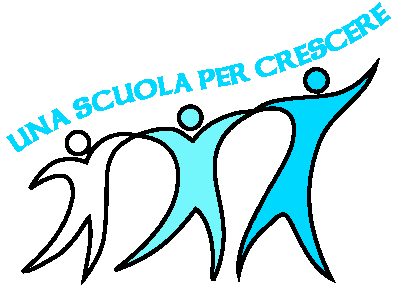 ISTITUTO COMPRENSIVO STATALE  “Giovanni ARPINO”Scuola dell’Infanzia - Primaria - Secondaria di I° grado
Sede:Via Giansana, 37 12048 - SOMMARIVA DEL BOSCO (CN)Tel 0172 54136 – 54137Ambito Territoriale n.19   CN3e-mail: cnic817008@istruzione.it   e-mail certificata: C.F. : 91020950043                      URL: http://www.istitutogiovanniarpino.edu.itCodice univoco per fatturazione: UF526B       Codice iPA  istsc_cnic817008Allegato 4 al Disciplinare di GaraSCHEMA DI OFFERTA ECONOMICAProcedura negoziata aperta in ambito comunitario, volta all’affidamento del “Servizio di cassa” a favore dell’Istituto Comprensivo G. Arpino di Sommariva del BoscoSERVIZISERVIZIUNITA DI MISURAOFFERTA(IN CIFRE E IN LETTERE)1Compenso e spese annue di gestione e tenuta conto (Servizio Base)In cifre_________In lettere_______2Commissione a carico dell’Istituto per singola operazione di riscossione mediante bonifico(Servizio Base)In cifre_________In lettere_______3Commissione per transazione inerente il servizio di riscossione tramite procedura MAV bancario e postale (Servizio Opzionale)In cifre_________In lettere_______4Commissione per transazione inerente il servizio di riscossione tramite procedura RID (Servizio Opzionale)In cifre_________In lettere_______5Commissione per transazione inerente il servizio di riscossione tramite procedura RIBA(Servizio Opzionale)In cifre_________In lettere_______6Commissione per transazione inerente il servizio di riscossione tramite incasso domiciliato(Servizio Opzionale)In cifre_________In lettere_______7Commissione per transazione inerente il servizio di riscossione tramite bollettino(Servizio Opzionale)In cifre_________In lettere_______8Commissione per transazione inerente il servizio di riscossione tramite Acquiring (POS fisico o virtuale)(Servizio Opzionale)In cifre_________In lettere_______9Commissione a carico dell’Istituto per singola operazione di pagamento ordinato dall’Istituto medesimo mediante bonifico, esclusi bonifici stipendi e rimborsi spese a favore dei dipendenti (Servizio Base)In cifre_________In lettere_______10Spese annue per attivazione e gestione carte di credito(Servizio Opzionale)In cifre_________In lettere_______11Spese annue per attivazione e gestione carte di debito(Servizio Opzionale)n.r.12Oneri di ricarica delle carte prepagate emesse dal Gestore(Servizio Opzionale)In cifre_________In lettere_______13Oneri di ricarica delle carte prepagate tramite circuito interbancario(Servizio Opzionale)In cifre_________In lettere_______14Tasso annuo d’interesse passivo su anticipazioni di cassa (Servizio Opzionale)n.r.15Tasso annuo d’interesse passivo su aperture di credito (Servizio Opzionale)n.r.16Remunerazione forfettaria annua per custodia e amministrazione di titoli e valori(Servizio Opzionale)n.r.Costi aziendali dell’Operatore concernenti l’adempimento delle disposizioni in materia di salute e sicurezza sui luoghi di lavoro(in cifre) €____________________, al netto dell’IVA(in lettere) Euro _____________________, al netto dell’IVACosti dell’Operatore relativi alla manodopera(in cifre) €____________________(in lettere) Euro _____________________